WHITLEY MEMORIAL C of E AIDED PRIMARY SCHOOL 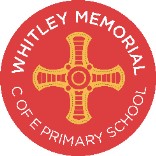 ‘Let your light shine’ – Matthew 5:16 Year Groups, Class Names and Teachers 2022/2023 Year Groups, Class Names and Teachers 2022/2023 Year Groups, Class Names and Teachers 2022/2023 Year Group Class Name Teachers Nursery Belsay Miss Dodd Reception Warkworth Miss HansenYear 1 Dunstanburgh Mrs Day Year 2 Ford Miss Rucroft/ Mrs Townsend Year 3 Bamburgh Mrs OrrYear 3 Mitford Miss McLean Year 4 Lindisfarne Miss Highgate/ Miss Smith Year 4 Chillingham Mrs Martin/ Miss Masterson Year 5 Kielder Mrs Teasdale Year 5 Morpeth Mr Blackburn Year 6 Langley Mrs Robertson Year 6 Prudhoe Mrs Roome 